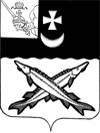 КОНТРОЛЬНО-СЧЕТНАЯ КОМИССИЯ БЕЛОЗЕРСКОГО МУНИЦИПАЛЬНОГО РАЙОНАЗАКЛЮЧЕНИЕфинансово-экономической экспертизы на проект  постановления  администрации Белозерского муниципального района о внесении изменений в постановление  администрации района от 11.07.2019 №352  «Об утверждении  муниципальной адресной  программы по переселению граждан из аварийного жилищного фонда,  расположенного на территории муниципального  образования «Белозерский муниципальный район» на 2019- 2025 годы»                        от 18 марта 2020 годаЭкспертиза проекта проведена на основании пункта 7 статьи 12 Положения о контрольно-счетной комиссии района (далее – КСК района), утвержденного решением Представительного Собрания района от 27.02.2008  №50 (с учетом изменений и дополнений), пункта 8 плана  работы  КСК района на 2020 год.Цель финансово-экономической экспертизы:  определение соответствия положений, изложенных в проекте программы, действующим нормативным правовым актам Российской Федерации, субъекта Российской Федерации и муниципального образования; оценка экономической обоснованности и достоверности объема ресурсного обеспечения муниципальной адресной  программы по переселению граждан из аварийного жилищного фонда,  расположенного на территории муниципального  образования «Белозерский муниципальный район» на 2019- 2025 годы, возможности достижения поставленных целей при запланированном объеме средств. Предмет финансово-экономической экспертизы: Проект постановления предусматривает внесение изменений в постановление администрации Белозерского муниципального района от 11.07.2019 №352 об утверждении муниципальной  адресной  программы по переселению граждан из аварийного жилищного фонда,  расположенного на территории муниципального  образования «Белозерский муниципальный район» на 2019- 2025 годы и в программу, утвержденную указанным постановлением (далее - Программа). Сроки проведения: с 18.03.2020 по 20.03.2020  Правовое обоснование финансово-экономической экспертизы:  порядок разработки, реализации и оценки эффективности муниципальных программ Белозерского муниципального района (далее – Порядок) и методические указания по разработке и реализации  муниципальной программы (далее – Методические указания),  утвержденные  постановлением администрации района от 30.09.2015 № 810. Документы  и  материалы,  представленные  для  проведения финансовой экспертизы:проект постановления администрации района о внесении  изменений в постановление администрации района от 11.07.2019 №352 (с приложением проекта Программы);-  пояснительная записка.В результате экспертизы установлено:	Проект постановления  предусматривает   изложение  Программы в новой редакции, вместе с тем основные изменения   коснулись  финансового обеспечения  мероприятий Программы, а также  внутреннего перераспределения объемов работ по  этапам (годам) реализации  Программы. 	Проектом Программы предлагается: 	- утвердить  общий объем  финансирования Программы в сумме 18660,44 тыс. руб., в том числе по годам:	 2019 - 17960,44 тыс. руб., что соответствует решению Представительного Собрания района от 11.12.2018 №97 (в редакции от 23.12.2019 №105);	2020 – 4252,0 тыс. руб., что не соответствует решению Представительного Собрания района от 23.12.2019 №104 с учетом  приказа  Финансового управления района от 20.02.2020 №29. Фактический объем  финансового обеспечения  на реализацию мероприятий Программы на 2020 год на момент проведения  финансово-экономической экспертизы составляет 7377,8 тыс. руб.;	2021 год – 0,0 тыс. руб., что не соответствует решению Представительного Собрания района от 23.12.2019 №104 на сумму 3941,9 тыс. руб.;	2022 год – 0,0 тыс. руб., что не соответствует решению Представительного Собрания района от 23.12.2019 №104 на сумму 3299,5 тыс. руб.	Финансовое обеспечение  на реализацию мероприятий Программы на 2023-2025 годы также составляет 0,0 тыс. руб., вместе с тем в соответствии  с Порядком  и Методическими указаниями   приложением 2 к Программе    предусмотрена  прогнозная (справочная) оценка  расходов  всех уровней бюджетов на реализацию  мероприятий  Программы на 2023-2024 годы. Прогнозные показатели на 2025 год не утверждены. 	 В соответствии с пунктом 23  Порядка  разработки, реализации и оценки эффективности муниципальных программ  ответственным исполнителем Программы утверждается  План реализации муниципальной программы, который  в соответствии с Методическими указаниями разрабатывается не позднее трех месяцев со дня принятия решения о районном бюджете. Проект плана  не  представлен.Выводы по результатам настоящей экспертизы проекта муниципальной Программы сформированы  на основании представленных документов и информации:Проект постановления администрации района о внесении изменений в постановление администрации района  от 11.07.2019 №352 об утверждении муниципальной  адресной  программы по переселению граждан из аварийного жилищного фонда,  расположенного на территории муниципального  образования «Белозерский муниципальный район» на 2019- 2025 годы  не противоречит бюджетному законодательству и рекомендован к принятию с учетом предложений КСК района.     Предложения о мерах по устранению выявленных недостатков:1.  В соответствии со статьей 179 Бюджетного кодекса объем  средств на реализацию мероприятий Программы  привести в соответствие с решением Представительного Собрания района от 23.12.2019 №104 «О районном бюджете на 2020 год и плановый период 2021 и 2022 годов»	и приказа Финансового управления района от 20.02.2020 №29 «О внесении изменений в сводную Бюджетную роспись районного бюджета».2.  Строку 7 паспорта Программы «Цели программы» привести в соответствие с  разделом 2 «Цели и задачи Программы, сроки ее реализации» Программы, либо сформулировать цель Программы без расшифровки по этапам.3.  По тексту Программы объемы  финансового обеспечения Программы отразить, в соответствии с Порядком и Методическими  указаниями,  с одним знаком после запятой.4. Предусмотреть  прогнозный объем средств на реализацию мероприятий Программы  на 2025 год.5. Разработать и утвердить   План реализации муниципальной программы.6. Внести изменения в приложение 4 к Программе.Председатель контрольно-счетной комиссии Белозерского муниципального района                                  Н.А. Спажева